            3°medio A “Ciencias para la salud”                                                                                                                      Profesora Alejandra de la Vega                                                                             Unidad 2: Problemas en salud públicaEntrega 6: 31 de agosto                   Clase 11: “Reflexionemos acerca de Salud y VIH/sida”Responden por escrito las siguientes preguntas: 1. ¿Qué elementos afectan la salud humana? 2. ¿Por qué podemos estar menos saludables sin estar enfermos? 3. La persona del relato anterior, ¿está más enfermo por ser VIH positivo o por la reacción de la sociedad? 4. ¿Por qué se puede argumentar que el aumento del VIH/sida en nuestro país es considerado un problema de salud pública? 5. ¿En qué medida somos responsables de la salud de otros? ImportanteInstrucciones:Esta guía debe ser registrada en el cuaderno de manera ordenada. No hace falta que las imprimas.Las preguntas deben ser copiadas y respondidas en el cuaderno en el mismo orden en que aparecen en las guías, siempre debe incluir el numero de la actividad que está contestando.No debe olvidar escribir el nombre de la clase, fecha y objetivosCualquier consulta al WhatsApp +56931205615 o al mail profebiolcu@gmail.com Las guías y el material complementario están publicado en la página web del curso que está en esta direcciónhttps://onedrive.live.com/?id=1177E8612893A16B%212035&cid=1177E8612893A16BPlazo para la entrega del ensayo: Viernes 11Objetivo de la claseDe acuerdo con la lectura de textos y a la observación de imágenes, todos presentados a continuación, relacionan elementos fundamentales de la conceptualización de la salud con el tema del VIH/ sida mediante una reflexión guiada por preguntas a responder más delante.ADe manera complementaria, se puede realizar una discusión plenaria para reforzar el concepto de salud y salud pública, considerando la responsabilidad personal y social. “Chile es uno de los 10 países del mundo donde más han aumentado los nuevos casos de VIH/sida, según el último informe ONUSIDA (el programa conjunto de las Naciones Unidas sobre esta patología), que lo ubica a la par de Egipto, Kuwait, Madagascar, Montenegro, Macedonia, Uzbekistán, República Checa, Kazajistán, Filipinas y Eslovaquia. El informe da cuenta de incrementos “preocupantes” de nuevos casos en al menos 50 países en el mundo, entre los cuales destaca Chile, que se sitúa dentro de los 10 que registraron incrementos del 50% o más, entre 2010 y 2017. Eso, en cuanto a estadísticas internacionales. Según los reportes consolidados en Chile de nuevos contagios, confirmados por el Instituto de Salud Pública (ISP), los casos entre 2010 y 2017 crecieron en 96%, focalizados en jóvenes de entre 15 y 29 años”. (Extraído de: https://www.latercera.com/nacional/noticia/chile-esta-los-10-paises-del-mundo-registran-mayor-aumento-vih/427503/) 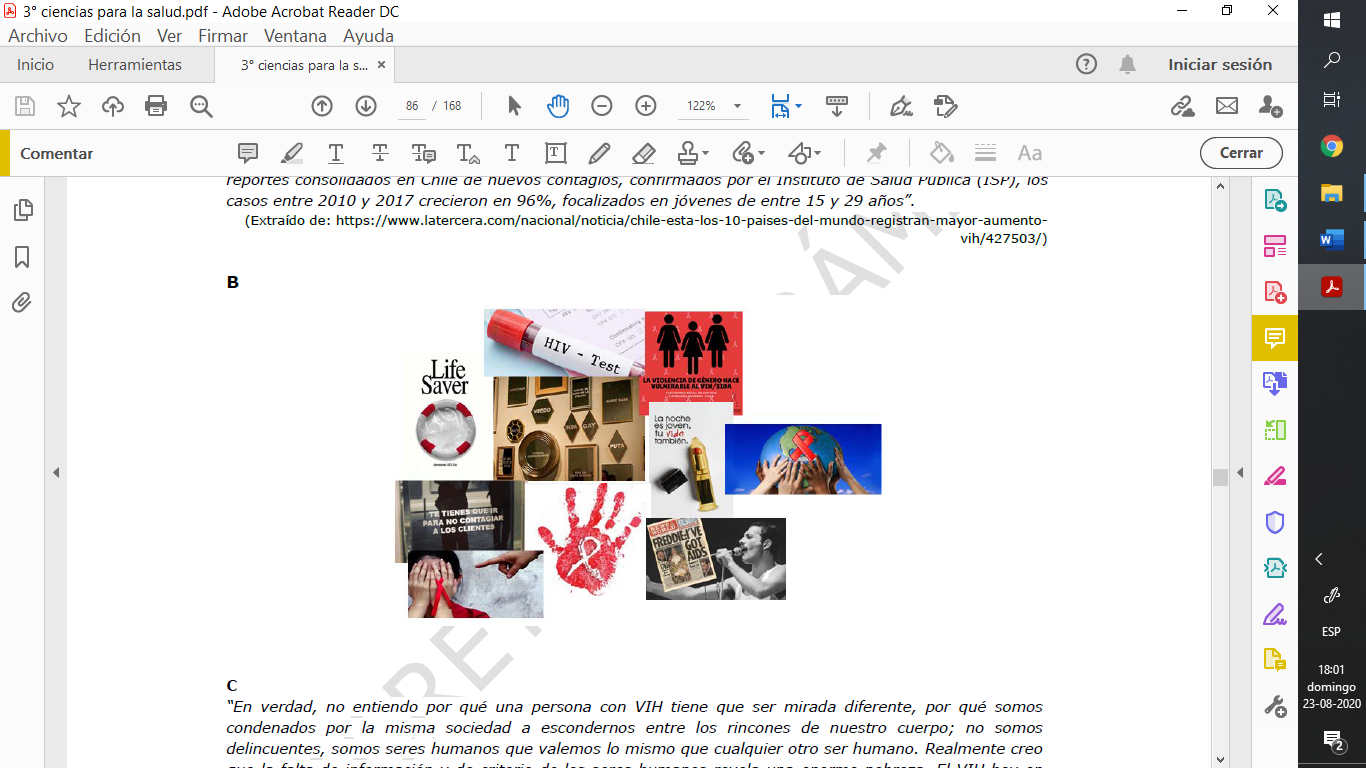 C“En verdad, no entiendo por qué una persona con VIH tiene que ser mirada diferente, por qué somos condenados por la misma sociedad a escondernos entre los rincones de nuestro cuerpo; no somos delincuentes, somos seres humanos que valemos lo mismo que cualquier otro ser humano. Realmente creo que la falta de información y de criterio de los seres humanos revela una enorme pobreza. El VIH hoy en día es una enfermedad muy común, solo que nunca sabemos quiénes a nuestro alrededor están infectados, ¿por qué? Por miedo, por vergüenza al rechazo, a ser señalado. Es realmente triste pensar que hoy, y en pleno año 2013, esas cosas suceden. Yo, por ejemplo, estoy muriendo de miedo a que en la comunidad gay de la ciudad donde yo vivo se lleguen a enterar de que tengo VIH. Pero este es mi comienzo por cambiar eso. No me importa si nunca vuelvo a tener un novio, no me importa si nadie más se vuelve a enamorar de mí. Habré logrado algo, ¿haciendo qué? Tan solo abriendo mi mente y mis pensamientos a los demás. No estoy conforme con todo esto. No estoy conforme con la cruda realidad que hay allá afuera. Qué mejor que ser una voz más para la igualdad, una voz más para la información, una voz más para que algún día las personas con VIH sean vistas como hermanos y seres humanos y no como seres despreciables y delincuentes”. (Fuente: Centro de Enfermedades Contagiosas, CDC. https://www.cdc.gov/actagainstaids/spanish/campaigns/together/miluchacontravih.html)Cualquier consulta o duda al WhatsApp +56931205615En el OneDrive de la asignatura encontrarás material de apoyo para desarrollar la guía